بسمه تعالیاطلاعیه چگونگی و مراحل ثبت نام ورودیهای جدید در تمام مقاطع تحصیلیویژه دانشکده کشاورزی و منابع طبیعی اهرپذیرفتهشدن دانشجویان ورودی جدید را در دانشگاه تبریز، تبریک عرض نموده و آرزومندیم طی ایام تحصیل در دانشگاه تبریز، شاهد پیشرفت شما عزیزان در عرصههای علمی و معرفتی باشیم.بخش 1) ثبتنام دانشجویان ورودی جدیدبه استحضار پذیرفتهشدگان محترم کلیه مقاطع تحصیلی دانشکده کشاورزی و منابع طبیعی اهر میرساند تمامی مراحل ثبتنام بصورت کامل الکترونیکی و غیرحضوری است و نیازی به مراجعه حضوری پذیرفتهشدگان به دانشکده مربوطه وجود ندارد. ثبتنام طی دو مرحلهی «ثبت نام الکترونیکی» و «ارسال مدارک فیزیکی از طریق پست بصورت پیشتاز» توسط دانشجو طی مراحل ذیل انجام خواهد شد.برای ثبتنام و اجازه حضور در کلاسها، پذیرفتهشدگان عزیز باید تمامی مراحل زیر را طی دو مرحلهی «ثبت نام الکترونیکی» و «ارسال مدارک فیزیکی از طریق پست بصورت پیشتاز» با دقت کامل به اتمام رسانند. در صورت عدم اتمام مراحل ثبتنام در هر دو مرحله، دانشجو مجوز حضور در کلاسهای الکترونیکی را دریافت نخواهد کرد. دقت نمایید که ثبتنام پذیرفتهشدگان در دانشگاه یک امر ضروری، حساس و زمانبر است. توصیه میشوند پذیرفتهشدگان در تهیه مدارک و انجام صحیح مراحل ثبتنام، صبور و کوشا باشند. در صورت وجود مغایرت میان مدارک ارائهشده از طریق ثبتنام الکترونیکی و مدارک ارسالشده از طریق پست پیشتاز با اطلاعات سازمان سنجش آموزش کشور، در هر مرحله از تحصیل، ثبتنام دانشجویان کان لم یکن تلقی شده و طبق مقررات با دانشجو رفتار خواهد شد. 1-1) ثبتنام الکترونیکیمراحل ثبتنام الکترونیکی به شرح ذیل میباشد. دقت نمایید بدون تکمیل اطلاعات هر مرحله، نمیتوانید مرحله بعد را مشاهده نمایید. مراحل ثبتنام الکترونیکی به قرار ذیل میباشد. مراجعه به لینک ثبت نام  		http://87.107.79.140/Samaweb/Login.aspx              ورود به سامانه آموزشی دانشکده کشاورزی و منابع طبیعی اهر با انجام مراحل زیر:انتخاب «دانشجویان جدیدالورود» به عنوان «نوع کاربری»وارد نمودن کد ملیوارد کردن شماره داوطلبی کنکور به عنوان «کلمه عبور»پس از ورود به سامانه، منوی سمت راست صفحه به صورت زیر نمایش داده خواهد شد.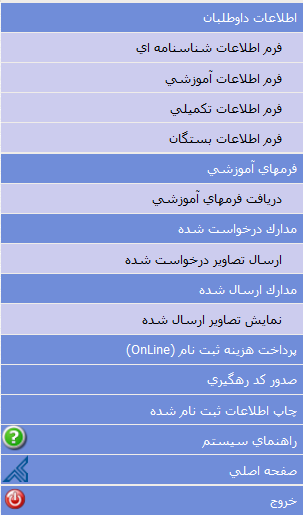 با توجه به منوهای تصویر فوق، لازم است پذیرفتهشدگان در خصوص تکمیل سایر مراحل ثبتنام به ترتیب اقدام نمایند.تکمیل اطلاعات داوطباندر منوی سمت راست بخشهای «فرم اطلاعات شناسنامه ای»، «فرم اطلاعات آموزشی»، «فرم اطلاعات تکمیلی»، و «فرم اطلاعات بستگان» را مشاهده خواهید کرد. در هر قسمت، تعدادی از اطلاعات شما نوشتهشده و تعدادی از اطلاعات قابل ویرایش میباشند. اطلاعات قابل ویرایش را تکمیل نمایید.در هر مرحله، پس از تکمیل اطلاعات هر بخش، بر روی گزینهی «ذخیره»، و سپس بر روی گزینهی «مرحله بعد» کلیک نمایید. دریافت فرمهای مورد نیاز از قسمت «فرمهای آموزشی»فرمهای مورد نیاز را از این قسمت دریافت نمایید. فرمها باید پس از پرینت، با خط خوانا و خودکار آبی رنگ تکمیل شده، و سپس بصورت واضح اسکن شده و در مرحله بعد، یعنی مرحله «ارسال تصاویر درخواست شده» بارگذاری شوند.تکمیل تمامی فرمهای برای همه پذیرفتهشدگان اجباری نبوده و داوطلبان باید با توجه به نوع دوره (روزانه یا شهریهپرداز)، سهمیه قبولی (منطقه ۱ یا مناطق 2 و 3) و سایر مشخصات فرمها را دریافت و تکمیل نمایند.بارگذاری مدارک لازم از قسمت «مدارک درخواست شده»جزئیات مربوط به مدارک مورد نیاز برای بارگذاری در سامانه را از بخش 2 این راهنما، مطالعه نمایید. فرمهای تکمیلشده مرحله قبل و سایر مدارک ذکرشده در بخش ۲ این راهنما را در این قسمت بارگذاری نمایید.  لازم است پذیرفتهشدگان محترم مدارک را قبل از اقدام به ثبتنام الکترونیکی بصورت کامل تهیه نمایند.  بررسی «مدارک ارسال شده»مدارکی را که در مرحله قبل در سامانه بارگذاری کردهاید را از این قسمت مشاهده و بررسی نمایید. در صورت تایید مدارک ارسالشده، به مرحلهی بعد بروید. در صورت نیاز به هرگونه تغییر، به مرحلهی قبل رفته و مدارک را اصلاح نمایید.پرداخت هزینه ثبتنامدانشجویان شهریهپرداز باید قسمتی از هزینه نیمسال را پرداخت نمایند. دقت نمایید مبلغ پرداختی به عنوان مبلغ علیالحساب شهریه دریافت میگردد و مابقی مبلغ بدهکاری شهریه ثابت یا متغیر، در طول نیمسال از سامانه سما دریافت خواهد شد. ضمنا مبلغ ثبتنامی به هیچ عنوان قابل استرداد نمیباشد، بنابراین پس از تصمیم قطعی نسبت به ثبتنام و پرداخت هزینه اقدام نمایید. پرداخت هزینه بصورت الکترونیکی انجام میشود.صدور کد رهگیریپذیرفتهشدگان پس از تکمیل تمامی مراحل فوق، باید از این قسمت کد رهگیری دریافت نمایند. عدم دریافت کد رهگیری به منزله عدم تکمیل ثبتنام الکترونیکی میباشد. لذا پذیرفتهشدگان باید پس از تکمیل مراحل ثبتنام، از صدور کد رهگیری اطمینان حاصل نمایند. تصویر کد رهگیری را ذخیره نموده و پس از پرینت آن، به همراه سایر مدارک ذکرشده در بخش 2 این راهنما، به آدرس پستی دانشکده ارسال نمایید. پس از صدور کد رهگیری، شماره دانشجویی شما نمایش داده خواهد شد. این شماره دانشجویی، شماره دانشجویی شما تا اتمام تحصیل در دانشکده کشاورزی و منابع طبیعی اهر میباشد.حداقل 2 روز کاری پس از تکمیل ثبتنام الکترونیکی، و پس از بررسی و تایید مدارک ارسالشده توسط آموزش دانشکده، میتوانید از طریق نشانی: http://87.107.79.140/Samaweb/Login.aspx با عنوان دانشجو با واردکردن شماره دانشجویی و کد ملی به عنوان «رمز عبور» وارد سامانه آموزشی شده و واحدهای نیمسال جاری را مشاهده نمایید.  (مخصوص آقایان) ثبت درخواست معافیت تحصیلی نظام وظیفه و اخذ معافیت تحصیلیپذیرفتهشدگان میتوانند با مطالعه بخش 5 این راهنما، مراحل اخذ معافیت تحصیلی را مطالعه و اجرا نمایند. 2-1) ارسال مدارک فیزیکی از طریق پست بصورت پیشتازلازم است تمامی مدارک بارگذاریشده در مرحلههای 5 از بخش 1-1 (ثبتنام الکترونیکی)، به همراه مدارک ذکرشده در بخش 2 این راهنما، از طریق پست پیشتاز حداکثر تا تاریخ 15/08/1399 به نشانی دانشکده محل قبولی ارسال شود. آدرس و اطلاعات تماس دانشکده کشاورزی و منابع طبیعی اهر در بخش 6 این راهنما درج شده است. لازم به ذکر است در صورت عدم دریافت مدارک تا تاریخ مذکور، ثبتنام دانشجویان کان لم یکن تلقی شده و دانشجویان حق شرکت در کلاس ها را نخواهند داشت  و طبق مقررات با دانشجو رفتار خواهد شد.بخش 2) مدارک لازم جهت بارگذاری در سامانهقبل از تهیه فایلهای اسکن مدارک، به نکات زیر دقت نمایید. رعایت نکردن هر کدام از این نکات باعث خواهد شد فرایند بارگذاری مدارک در سامانه ثبتنام به درستی انجام نگیرد.توجه 1: اسکن مدارک باید بصورت رنگی انجام گرفته و رزولوشن فایلهای اسکن شده نباید از 300 dpi بیشتر باشد. ضمنا، حجم فایل های اسکن شده نباید بیشتر از 300 KB باشد.توجه 2: دقت فرمایید مدارک مورد نیاز باید الزاما بصورت روشن و خوانا اسکن شوند. از آپلود عکس تهیه شده توسط گوشی موبایل جدا خودداری شود. توجه 3: تکمیل فرمها اجباری می باشد و بدون آپلود مدارک لازم و تکمیل فرمها، امکان تکمیل ثبتنام میسر نخواهد شد.1-2) مدارک مورد نیاز برای ثبتنام در تمامی مقاطع تحصیلیعکس پرسنلی دیجیتالیاسکن مدرک نظام وظیفه (مخصوص آقایان)اسکن کارت ملیاسکن صفحه اول شناسنامهاسکن آخرین مدرک تحصیلیاسکن کارنامه آخرین مقطع فارغالتحصیلی2-2) مدارک مورد نیاز برای ثبتنام به تفکیک مقطع قبولی پذیرفتهشدگانلازم است دانشجویان محترم، علاوه بر مدارک ذکر شده در بخش 2-1، مدارک مورد نیاز ذکرشده در دستورالعمل ثبتنام صادرشده از طرف سازمان سنجش آموزش کشور را تهیه و در سامانه بارگذاری نمایند. این مدارک، از طریق وبسایت سازمان سنجش آموزش کشور به نشانی http://sanjesh.org همچنین از طریق اطلاعیههای وبسایت دانشکده کشاورزی و منابع طبیعی اهر ( https://ahar.tabrizu.ac.ir/fa) در خصوص دانشجویان ورودی جدید، به اطلاع پذیرفتهشدگان عزیز خواهد رسید. ضمنا، فرمهای مورد نیاز طی مرحلهی  4 در بخش 1-۱ این راهنما، قابل دریافت خواهند بود.بخش 3) تکمیل کارنامه سلامت روان و کارنامه سلامت جسملازم است تمامی دانشجویان از جمله دانشجویان ورودی جدید، «کارنامه سلامت روان» و «کارنامه سلامت جسم» را با ورود به سامانه سجاد از طریق لینکهای زیر تکمیل نمایند. دانشجویان محترم اگر قبلا در سامانه مذکور ثبتنام کردهاند، با نام کاربری و رمز عبور قبلی خود وارد شوند. چنانچه دانشجویان قبلا ثبت نام نکردهاند، ابتدا مراحل ثبتنام را طبق راهنمای درج شده در سامانه مذکور، تکمیل نمایند و سپس از طریق آیكون ورود، وارد سامانه شده و پرسشنامهها را تكمیل نمایند. لازم به ذکر است تکمیل تمامی صفحات و پرسشنامهها، ضروری است.بخش 4) انتخاب واحد، زمان شروع و نحوه شرکت در کلاسهای الکترونیکیزمان شروع کلاسهای ورودیهای جدید از طریق اطلاعیه‌های درجشده در وبسایت دانشگاه تبریز به اطلاع دانشجویان محترم خواهد رسید. انتخاب واحد دانشجویان ورودی جدید از طریق آموزش دانشکده انجام شده و دانشجویان محترم میتوانند پس از تکمیل مراحل ثبتنام الکترونیکی، با ورود به سامانه آموزشی دانشکده کشاورزی و منابع طبیعی اهر  از طریق نشانی http://87.107.79.140/Samaweb/Login.aspx از دروس انتخابشده برای نیمسال اول سال تحصیلی 1400-1399 مطلع شوند. با توجه به تاخیر چند هفتهای در شروع کلاسهای دانشجویان ورودی جدید نسبت به سایر دانشجویان دانشگاه، جهت جبران عقب افتادگی دروس، کلاسهای جبرانی برگزار خواهد شد. زمان کلاسهای جبرانی از طریق اطلاعيههای آتی معاونت آموزشی دانشگاه اعلام خواهد شد. تمامی کلاسها بصورت الکترونیکی و غیرحضوری برگزار خواهند شد. دانشجویان عزیز میتوانند اطلاعات لازم در خصوص نحوهی ورود و شرکت در کلاسهای الکترونیکی را با مطالعه دقیق راهنماهای لازم که در نشانی https://vu.tabrizu.ac.ir/fa  درج شده است، کسب نمایند. پس از مطالعه دقيق فايل‌های راهنما، دانشجويان عزيز برای ورود و شرکت در کلاسهای مجازی از طريق نشانی lms.tabrizu.ac.ir  اقدام خواهند نمود که نام کاربری و کلمه عبور اولیه کليه دانشجويان شماره دانشجويي ایشان میباشد. توصيه میشود دانشجویان با توجه به فايلهای راهنما در اولين ورود نسبت به تعويض کلمه عبور و تنظيم ايميل اقدام نمايند.بخش 5) نحوه درخواست معافیت تحصیلی نظام وظیفه و مراحل اخذ آن (مخصوص آقایان)پس از تکمیل ثبتنام و اخذ شماره دانشجویان، لازم است دانشجویان مشمول که نیاز به درخواست معافیت تحصیلی از سازمان وظیفه عمومی دارند، به سایت دانشکده کشاورزی و منابع طبیعی اهر (https://ahar.tabriz.ac.ir) مراجعه و فرم اخذ معافیت تحصیلی را پرینت گرفته پس از تکمیل در پیام رسان واتساپ به شماره تلفن 09141289978 (آقای شیبانی) و یا به آدرس ایمیل amirahar6@gmail.com ارسال نمایند. فرم مربوطه پس از امضاء توسط مسئول مربوطه از پیام رسان واتساپ به دانشجو ارسال خواهد شد و دانشجو پس از دریافت فرم ظرف مدت 3 روز کاری به همراه سایر مدارک به پلیس10+ مراجعه نموده و رسید ماخوذه از مرکز پلیس 10+ را از طریق پست پیشتاز به آدرس دانشکده تا تاریخ 15/08/99 ارسال خواهند کرد.عدم دریافت مدارک درخواستی توسط آموزش دانشکده به منزله انصراف دانشجو از تحصیل تلقی می باشد، دانشجو مذکور در سیستم سماء غیر فعال خواهد شد و دانشجو حق شرکت در کلاسهای الکترونیکی را نخواهد داشت.متقاضیان دریافت معافیت تحصیلی باید هنگام مراجعه به دفاتر پلیس 10+ مدارک لازم را نیز ارائه دهند. مدارک مورد نیاز عبارتند از:یک قطعه عکس 4×3اصل و کپی کارت ملیاصل و کپی از صفحات شناسنامهبرگه درخواست معافیت تحصیلی (که از طریق سامانه مدیریت درخواستها دریافت شده است)برگه انصراف (مخصوص دانشجویان انصرافی)در صورت داشتن گذرنامه اصل آن به همراه کپیبخش 6) نشانی پستی و اطلاعات تماس با آموزش دانشکدهکشاورزی و منابع طبیعی اهرفهرست مطالبصفحهبخش 1) ثبتنام دانشجویان ورودی جدید11-1) ثبتنام الکترونیکی22-1) ارسال مدارک فیزیکی از طریق پست بصورت پیشتاز2بخش 2) مدارک لازم جهت بارگذاری در سامانه41-2) مدارک مورد نیاز برای ثبتنام در تمامی مقاطع تحصیلی42-2) مدارک مورد نیاز برای ثبتنام به تفکیک مقطع قبولی پذیرفتهشدگان4بخش 3) تکمیل کارنامه سلامت روان و کارنامه سلامت جسم5بخش 4) انتخاب واحد، زمان شروع و نحوه شرکت در کلاسهای الکترونیکی5بخش 5) نحوه درخواست معافیت تحصیلی نظام وظیفه و مراحل اخذ آن (مخصوص آقایان)6بخش 6) نشانی پستی و اطلاعات تماس با آموزش دانشکدهها7ورود به سامانه تکمیل «کارنامه سلامت روان»  ◄◄◄https://portal.saorg.ir/mentalhealth/ورود به سامانه تکمیل «کارنامه سلامت جسم» ◄◄◄https://portal.saorg.ir/physicalhealth/ سامانه آموزش دانشکده کشاورزی و منابع طبیعی اهر  ◄◄◄http://87.107.79.140/Samaweb/Login.aspxراهنمای تنظیمات و نحوه ورود به کلاسهای الکترونیکی  ◄◄◄https://vu.tabrizu.ac.ir/faسامانه شرکت در کلاسهای الکترونیکی  ◄◄◄lms.tabrizu.ac.irنام دانشکدهنام دانشکدهدانشکده کشاورزی و منابع طبیعی اهردانشکده کشاورزی و منابع طبیعی اهردانشکده کشاورزی و منابع طبیعی اهرآدرس پستی دانشکدهآدرس پستی دانشکدهآذربایجان شرقی، شهرستان اهر، جنب فرمانداری، دانشکده کشاورزی و منابع طبیعی اهر، کد پستی: 5451645857آذربایجان شرقی، شهرستان اهر، جنب فرمانداری، دانشکده کشاورزی و منابع طبیعی اهر، کد پستی: 5451645857آذربایجان شرقی، شهرستان اهر، جنب فرمانداری، دانشکده کشاورزی و منابع طبیعی اهر، کد پستی: 5451645857ردیفنام و نام خانوادگینام و نام خانوادگیپست سازمانیشماره تلفن تماس(با پیششمارهی 041)1خانم محمدیخانم محمدیکارشناس آموزش دانشکده442323712خانم جعفریخانم جعفریکارشناس آموزش دانشکده442323713آقای اسدیآقای اسدیکارشناس IT دانشکده442323715آقای شیبانیآقای شیبانیمسئول دفتر دانشکده44237717شماره واتساب آموزششماره واتساب آموزششماره واتساب آموزش0914128997809141289978آدرس ایمیل آموزشآدرس ایمیل آموزشآدرس ایمیل آموزشamirahar6@gmail.comamirahar6@gmail.com